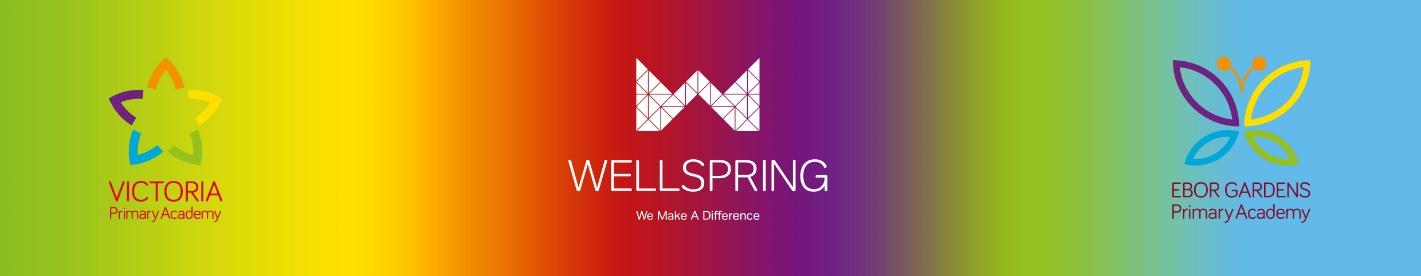 Victoria & Ebor Gardens Governor Terms of OfficeLeavers NameTerm Of OfficeTerm of Office ExpiresMichael Sanderson (Chair)Chair – Trust Appointed 16.10.202316.10.2027Natalie WathenEx-Officio (Principal, Ebor Gardens)n/an/aJessica Jenkins Ex-Officio (Executive Principal, Victoria Primary Academy)n/an/aJon Green Principal (Victoria Primary Academy)n/an/aMark WoodEx-Officio n/an/aBhavna GuptaTrust Appointed Governor15.10.202316.10.2027Philip RzoncaTrust Appointed Governor 04.01.202404.01.2028Ben Leach Trust Appointed Governor 16.10.202316.10.2027Muhammed Majid AamirParent Governor 17.10.202217.10.2026Rehab Abdelkareem Parent Governor 11.12.202311.12.2027Annie DobbieSchool Governor 14.10.202014.10.2024Name  Appointment Date LeftRachel SharplesSeptember 202028.02.2024James Hayward June 2023 05.11.2023Oliver May  February 2022 12.10.2023Isaac Kwadco (Opoku) October 202024.06.2024